Об отмене постановления  администрации Васильевского сельского поселения №108 от 18.06.2018 года «Об утверждении Порядка расходования средств иных межбюджетных трансфертов из бюджета Республики Крым бюджету муниципального образования Васильевское сельское поселение Белогорского района Республики Крым на финансовое обеспечение дорожной деятельности на автомобильных дорогах общего пользования местного значения»          Рассмотрев информацию прокуратуры Белогорского района Республики Крым №7-09/1162 исх.-18 от 23.10.2018 года о необходимости отмены  муниципальных правовых актов, на основании Устава муниципального образования Васильевского сельского поселения Белогорского района Республики Крым Администрация Васильевского сельского поселенияПОСТАНОВЛЯЕТ:1.Отменить постановление администрации Васильевского сельского поселения от 18.06.2018 года №108 ««Об утверждении Порядка расходования средств иных межбюджетных трансфертов из бюджета Республики Крым бюджету муниципального образования Васильевское сельское поселение Белогорского района Республики Крым на финансовое обеспечение дорожной деятельности на автомобильных дорогах общего пользования местного значения»2.Решение вступает в силу со дня, следующего за днем его официального опубликования   (обнародования) на информационном стенде администрации Васильевского сельского  поселения и на сайте поселения в информационно-телекоммуникационной сети  «Интернет»: васильевка-адм.рф.3.Контроль за исполнением настоящего решения возложить на Председателя  Васильевского сельского совета - Главу администрации Васильевского сельского  поселения Франгопулова В.Д.Председатель Васильевского сельского совета-глава администрации Васильевскогосельского поселения                                                                           В.Д. Франгопулов
                                                                Республика Крым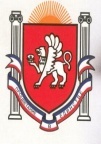 Белогорский районАДМИНИСТРАЦИЯВАСИЛЬЕВСКОГО  СЕЛЬСКОГО ПОСЕЛЕНИЯ ГЛАВА АДМИНИСТРАЦИИ ВАСИЛЬЕВСКОГО  СЕЛЬСКОГО  ПОСЕЛЕНИЯ  ПОСТАНОВЛЕНИЕ                                                           28.11. 2018 г                                         с.Васильевка                                               №  244